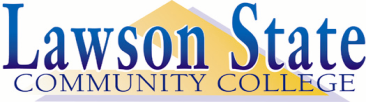 Title III Semi-Annual ReportDue April 15Completed forms should be emailed to etodd@lawsonstate.eduName of Activity: Activity Director: Report Period: List each objective and provide a brief summary of what you have accomplished during the past 6 months.  Include quantitative measures of progress and baseline data for each objective (add as needed).Objective 1   Objective 2Objective 3For each objective indicate the level of accomplishment by percentage as of the end of the quarter.Objective  Percentage of completion %Objective   Percentage of completion %Objective   Percentage of completion %Please make any notations you deem necessary to explain the above.When do you anticipate the overall completion of each objective?Objective 1Objective 2Objective 3What evidence is being collected to document achievement of each identified objective (explain and attach).  Indicate any problems you are having in accomplishing your stated objective(s).